                                                                                                                                                                                                                           №16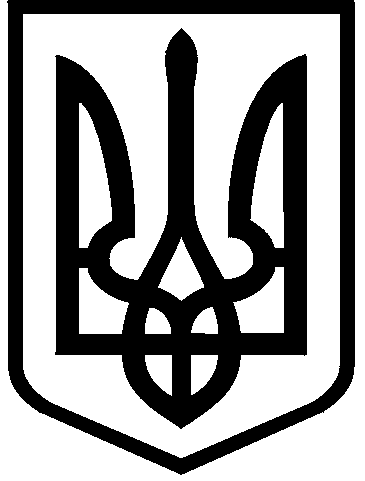 КИЇВСЬКА МІСЬКА РАДАVIII СКЛИКАННЯПОСТІЙНА КОМІСІЯ З ПИТАНЬ КУЛЬТУРИ, ТУРИЗМУ ТА ІНФОРМАЦІЙНОЇ ПОЛІТИКИ01044, м. Київ, вул. Хрещатик, 36                                                        тел.:(044)202-72-25; тел./факс(044)202-73-05  ПРОЕКТПорядок деннийчергового засідання постійної комісії Київської міської ради з питань культури, туризму та інформаційної політики 31.08.2017 о 14-00,  к. 514,  5-й поверх (вул. Хрещатик, 36)Щодо пріоритетних напрямків роботи Управління туризму та промоцій  виконавчого органу Київської міської ради (Київської міської державної адміністрації) (на виконання протокольного доручення засідання постійної комісії Київської міської ради з питань культури, туризму та інформаційної політики від 05.07.2017 (протокол №13);Заслуховування звіту Департаменту економіки та інвестицій виконавчого органу Київської міської ради (Київської міської державної адміністрації) щодо виконання у I півріччі 2017 року завдань і заходів Міської цільової програми розвитку туризму в місті Києві на 2016-2018 роки. (доповідачі: Тараненко А.П. - начальник відділу промоцій Управління туризму та промоцій  виконавчого органу Київської міської ради (Київської міської державної адміністрації; Вербицький О.С. – в.о. начальника Управління туризму та промоцій  виконавчого органу Київської міської ради (Київської міської державної адміністрації).Розгляд проекту рішення Київської міської ради «Про передачу у безоплатне користування (позичку) громадській організації «Київ ІТ Кластер» нежилих  приміщень у будівлі, яка належить до комунальної власності територіальної громади міста Києва» (подання заступника голови Київської міської державної адміністрації М. Поворозника,   доручення заступника міського голови – секретаря Київської міської ради  від 14.07.2017  08/231-1620/ПР).Розгляд проекту рішення Київської міської ради «Про передачу в оренду без проведення конкурсу нежитлових приміщень комунальної власності територіальної громади міста Києва (Громадській організації «Золоті ворота» на вул. Пирогова, 10 Г у Шевченківському районі, 20,0 кв. м – 1%; 35,1 кв. м – 4% на 2 роки 364 дні) (подання заступника голови Київської міської державної адміністрації М.Поворозника, доручення заступника міського голови – секретаря Київської міської ради В.Прокопіва від 21.08.2017 №08/231-1851/ПР).Розгляд проекту рішення Київської міської ради «Про передачу в оренду без проведення конкурсу нежитлових приміщень комунальної власності територіальної громади міста Києва (Громадській організації «Андріївсько-пейзажна ініціатива» на вул. Володимирській, 12 у Шевченківському районі, 20,0 кв. м – 1%; 76,5 кв. м – 4% на 2 роки 364 дні) (подання заступника голови Київської міської державної адміністрації М.Поворозника, доручення заступника міського голови – секретаря Київської міської ради В.Прокопіва від 21.08.2017 №08/231-1852/ПР).Розгляд проекту рішення Київської міської ради «Про надання дозволу на розроблення проекту землеустрою щодо відведення земельної ділянки НАЦІОНАЛЬНІЙ БІБЛІОТЕЦІ УКРАЇНИ ДЛЯ ДІТЕЙ на вул. Януша Корчака, 62 у Шевченківському районі м. Києва для експлуатації та обслуговування бібліотеки» (К-30303)(подання заступника голови Київської міської державної адміністрації О.Спасибка, директора Департаменту земельних ресурсів виконавчого органу Київської міської ради (Київської міської державної адміністрації) О. Поліщука, доручення заступника міського голови – секретаря Київської міської ради В.Прокопіва від 03.08.2017 №08/231-1791/ПР).Розгляд проекту рішення Київської міської ради «Про надання Національному музею Тараса Шевченка в постійне користування земельної ділянки для експлуатації та обслуговування відділу музею на вул. Вишгородській, 5 у Подільському районі м. Києва» (А-21329)(подання заступника голови Київської міської державної адміністрації О.Спасибка, директора Департаменту земельних ресурсів виконавчого органу Київської міської ради (Київської міської державної адміністрації) О. Поліщука, доручення заступника міського голови – секретаря Київської міської ради В.Прокопіва від 01.08.2017 №08/231-1748/ПР).Розгляд проекту рішення Київської міської ради «Про надання земельної ділянки релігійній громаді незалежної помісної церкви Євангельських християн-баптистів у Святошинському районі м. Києва для експлуатації та обслуговування молитовного будинку на вул. Сім’ї Сташенків, 35 у Святошинському районі м. Києва» (А- 23758)(подання заступника голови Київської міської державної адміністрації О.Спасибка, директора Департаменту земельних ресурсів виконавчого органу Київської міської ради (Київської міської державної адміністрації) О. Поліщука, доручення заступника міського голови – секретаря Київської міської ради В.Прокопіва від 21.08.2017 №08/231-1868/ПР).Розгляд проекту рішення Київської міської ради «Про передачу земельної ділянки Консорціуму «ІНДУСТРІАЛЬНА ГРУПА» для експлуатації та обслуговування адміністративної будівлі на вул. Івана Франка, 42 (літера «Б» у Шевченківському районі м. Києва»  (Д-7338)(подання заступника голови Київської міської державної адміністрації О.Спасибка, директора Департаменту земельних ресурсів виконавчого органу Київської міської ради (Київської міської державної адміністрації) О. Поліщука, доручення заступника міського голови – секретаря Київської міської ради В.Прокопіва від 01.08.2017 №08/231-1748/ПР).Повторний розгляд проекту рішення Київської міської ради «Про надання РЕЛІГІЙНІЙ ГРОМАДІ «НЕЗАЛЕЖНА ПОМІСНА ХРИСТИЯНСЬКА ЦЕРКВА» ХІЛЛСОНГ (ПІСНЯ НА ГОРІ) У ШЕВЧЕНКІВСЬКОМУ РАЙОНІ М. КИЄВА земельної ділянки для реконструкції (без зміни зовнішніх геометричних розмірів фундаментів), експлуатації і обслуговування існуючої будівлі для влаштування помісної християнської церкви ХІЛЛСОНГ (ПІСНЯ НА ГОРІ), для проведення богослужінь на просп. Визволителів, 1 у Дніпровському районі м. Києва» (Д-7800)(подання заступника голови Київської міської державної адміністрації О.Спасибка, директора Департаменту земельних ресурсів виконавчого органу Київської міської ради (Київської міської державної адміністрації) О. Поліщука, доручення заступника міського голови – секретаря Київської міської ради В.Прокопіва від 10.07.2017 №08/231-1596/ПР).Розгляд звернення Святошинської районної в місті Києві державної адміністрації на адресу Комісії щодо додаткового збільшення видатків на 2000,0 тис. грн на фінансування робіт із капітального ремонту приміщення Центральної районної бібліотеки ЦБС «СВІЧАДО» (лист Святошинської РДА від 06.07.2017 №107-24/5013 вважати недійсним).Розгляд звернення гр. Ремпінського Я.О. на адресу Комісії з проханням розглянути  питання щодо повернення Комсомольському масиву його першої назви: Північно-Броварський.Про звернення Київської організації Всеукраїнської громадської організації «Всеукраїнський парламент працездатних інвалідів» на адресу Комісії з проханням допомогти у вирішенні питання щодо виділення коштів на проведення «Четвертого всеукраїнського (відкритого) фестивалю національно-патріотичної мистецької творчості інвалідів «Неспокій серця». Голова комісії                                                                                   Муха В.В.Секретар комісії                                                                     Поживанов О.М.